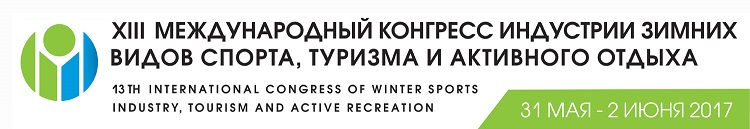 XIII Международный Конгресс индустрии зимних видов спорта, туризма и активного отдыха состоится в МосквеXIII Международный Конгресс индустрии зимних видов спорта, туризма и активного отдыха пройдет в Москве 31 мая – 2 июня 2017 года. Цель Конгресса – содействие динамичному развитию отечественной индустрии зимних видов спорта, туризма и активного отдыха, обеспечение комплексного и системного подхода к решению ключевых задач отрасли. Создание единой дискуссионной площадки способствует  выстраиванию конструктивного диалога между представителями власти, спортивными и общественными организациями, а также коммерческими структурами. В этом году деловая программа Конгресса будет включать такие актуальные на сегодняшний день темы, как: - Разработка новейших технологий и оборудования для горнолыжных курортов и ледовых арен;- Безопасность спортивных объектов;- Эффективный менеджмент;- Подготовка кадров и повышение квалификации спортивных менеджеров;- Инновации в области спортивной индустрии;- Маркетинг и спонсорство в спорте;- Современные требования к спортивным аренам;- Модернизация системы подготовки спортивного резерва;- Развитие внутреннего туризма и др.В мероприятии примут участие более 300 российских и зарубежных  делегатов, среди которых представители Минспорта России, государственной власти федерального и регионального уровней, руководители общественных организаций, представители туристической отрасли, владельцы и руководители ведущих горнолыжных комплексов, президенты союзов, федераций и ассоциаций по зимним видам спорта, руководители проектных, строительных организаций, производители и поставщики спортивных товаров, руководители и преподаватели спортивных вузов и школ, представители спортивных СМИ.Деловую программу Конгресса украсит церемония награждения лауреатов премии «Лидеры спортивной индустрии», которая была создана в целях укрепления социальной значимости индустрии зимнего спорта в России и поощрения наиболее активных и заслуженных представителей отрасли. Международный конгресс индустрии зимних видов спорта, туризма и активного отдыха проводится по инициативе АНО «Форум «Спортивная Держава», при поддержке Минcпорта России, Минпромторга России, Федерального Агентства по туризму и Олимпийского Комитета России.  По вопросам участия в мероприятии: 8(495)649-33-16 (148), info@wintercongress.ru - Елена КорниловаАккредитация СМИ: 8(495)649-33-16 (123), 8(903)134-25-88, sportpr@s-a-r.ru - Анна ЖароваПодробнее о Конгрессе – на сайте http://wintercongress.ru/                        Мы на Facebook  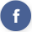 